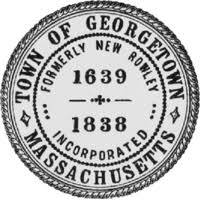 Town of GeorgetownTown ClerkOne Library StreetGeorgetown, MA 01833Tel: 978-352-5711  						Email:kmcmanus@georgetownma.govNOTICE OF MEETINGBOARD OF REGISTRARSTOWN CLERK’S OFFICE – ONE LIBRARY STREETMonday, November 21 20229:00AMAGENDA:To review and count any UOCAVA/ FWAB State election ballots received by Friday, November 18th.Discuss Registrar’s stampAdjourn